Use the below content for intranet or social media postings. Each social media sample will have a graphic and text that can be used to provide employees easy tips and tricks to help them use mindset to create the best!
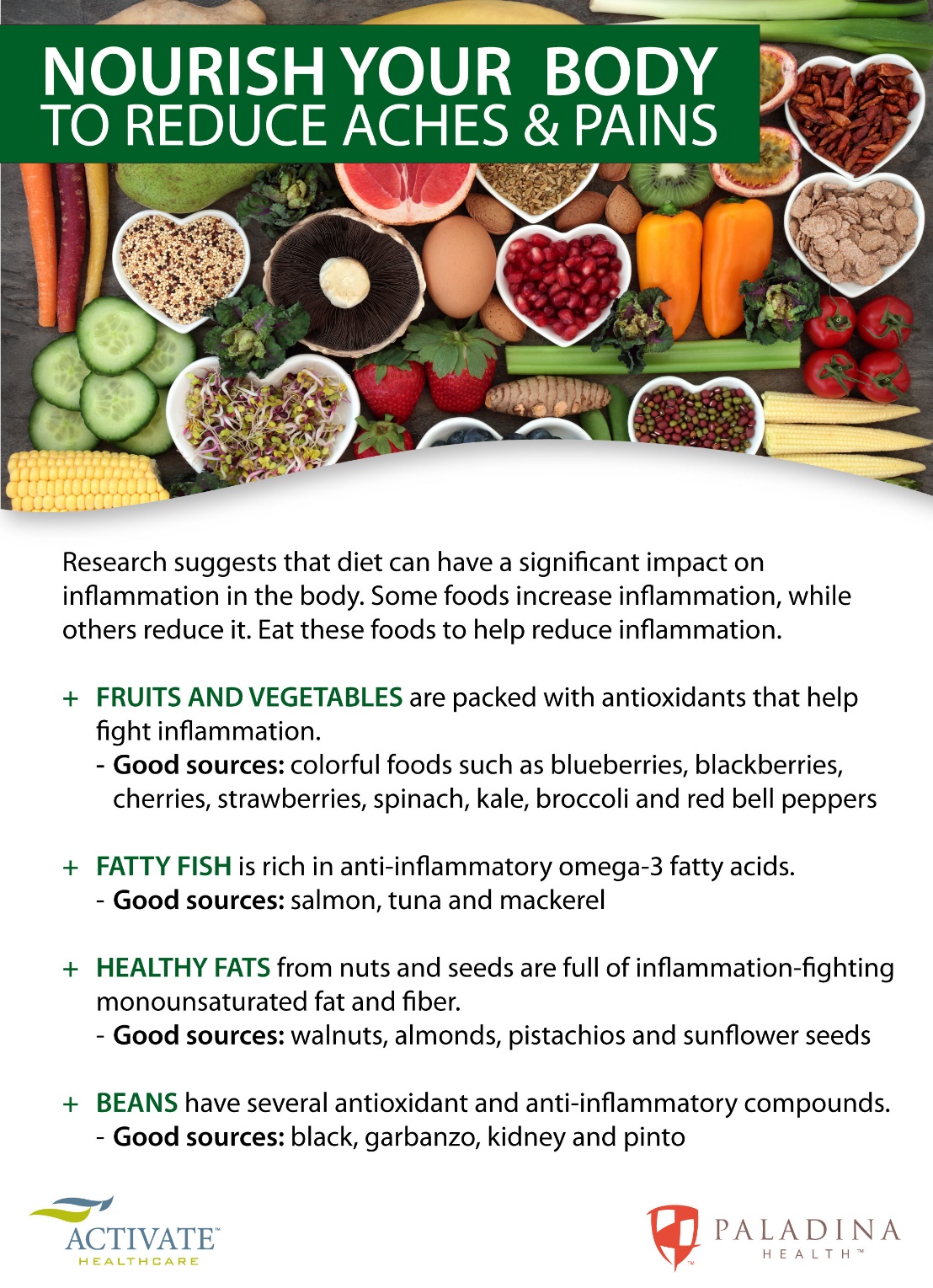 